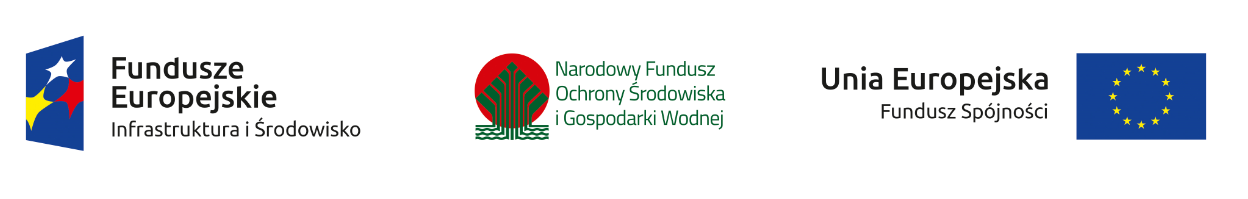 Zakres studium wykonalności dla przedsięwzięć inwestycyjnych dotyczących poprawy jakości środowiska miejskiegoDziałanie 2.5. Poprawa jakości środowiska miejskiego1.	Podsumowanie danych na temat przedsięwzięcia 1.1. Wnioskodawca przedsięwzięcia 1.2. Podmioty odpowiedzialne za realizację  przedsięwzięcia (beneficjent i inne podmioty  – o ile          dotyczy)         1.1.1. Potencjał techniczny, prawny, finansowy i administracyjny beneficjenta         1.1.2. Beneficjent i inne podmioty (o ile dotyczy)1.3. Dane dotyczące przedsięwzięcia         1.3.1. Tytuł przedsięwzięcia         1.3.2. Podstawowe niedobory istniejącego systemu         1.3.3. Cele przedsięwzięcia         1.3.4. Opis przedsięwzięcia, w tym zakres rzeczowy i koszt przedsięwzięcia        1.3.5. Wyniki analizy wykonalności, popytu i opcji         1.3.6. Zgodność przedsięwzięcia z Programem Operacyjnym oraz polityką Polski i UE w zakresie                    ochrony środowiska 1.4. Analiza oddziaływania przedsięwzięcia na środowisko, z uwzględnieniem potrzeb dotyczących         przystosowania się do zmiany klimatu i łagodzenia zmian klimatu    1.5. Plan wdrożenia przedsięwzięcia         1.5.1. Struktura instytucjonalna realizacji przedsięwzięcia         1.5.2. Niezbędne działania instytucjonalne i administracyjne          1.5.3. Harmonogram realizacji przedsięwzięcia 1.6. Wyniki analizy finansowej 1.7. Plan finansowania przedsięwzięcia1.8. Wyniki analizy trwałości finansowej1.9. Wyniki analizy kosztów i korzyści 1.10. Wyniki analizy ryzyka i wrażliwości 1.11. Komplementarność przedsięwzięcia względem innych projektów2. Opis stanu istniejącego2.1. Lokalizacja przedsięwzięcia2.1.1. Opis lokalizacji przedsięwzięcia,2.1.2. Dostępność terenów pod inwestycje, struktura własności, koszty zakupu oraz rekompensat 2.1.3. Zgodność przedsięwzięcia z miejscowymi planami zagospodarowania przestrzennego	2.2. Sposób obecnego zagospodarowania i wykorzystania terenu2.3. Źródła historycznych zanieczyszczeń/degradacji2.4. Analiza stanu prawnego terenów pod kątem spełnienia zasady zanieczyszczający płaci 2.5. Analiza potencjalnych zagrożeń2.6. Opis dotychczasowych działań naprawczych prowadzonych na terenach objętych projektem2.7. Opis niedoborów jakościowych i ilościowych w stosunku do stanu pożądanego2.8. Kierunki zagospodarowania terenów objętych wnioskiem wynikające z przyjętych dokumentów strategicznych3. Analiza potrzeb generujących realizację projektu3.1. Uwarunkowania społeczne i środowiskowe realizacji projektu3.2. Identyfikacja odbiorców korzyści wynikających z realizacji projektu4. Analiza wykonalności przedsięwzięcia wraz z analizą opcji   4.1. Zakres i metodyka analizy   4.2. Analiza wykonalności (identyfikacja możliwych rozwiązań lokalizacyjnych i technologicznych,          w tym wariantów poddanych analizie)4.3. Analiza opcji         4.3.1. Analiza strategiczna – zidentyfikowanie najbardziej korzystnych   rozwiązań (analiza                  Jakościowa, rozpatrzenie sposobów rozwiązania problemu)      4.3.2. Analiza rozwiązań technologicznych (analiza opcji ilościowa)                 4.3.2.1. Oszacowanie kosztów dla wybranych rozwiązań                   4.3.2.2. Finansowe i ekonomiczne porównanie rozważanych opcji                 4.3.2.3. Porównanie rozważanych opcji pod względem środowiskowym (uwzględniając                                 wpływ oraz odporność na zmianę klimatu i zagrożenia związane z klęskami                                 żywiołowymi) 4.4. Wybór najlepszego rozwiązania spośród rozważanych opcji wraz z uzasadnieniem dokonanego         wyboru.5. Analiza instytucjonalna przedsięwzięcia5.1. Charakterystyka rozważanych rozwiązań inwestycyjnych w fazie inwestycyjnej i operacyjnej przedsięwzięcia. 5.2. Analiza SWOT zidentyfikowanych rozwiązań instytucjonalnych 5.3. Wskazanie najefektywniejszego rozwiązania instytucjonalnego wraz z uzasadnieniem.  6. Opis projektu6.1. Cele projektu6.2 Zakres rzeczowy projektu 6.3. Opis i charakterystyka wybranego rozwiązania technicznego           6.3.1. Podstawowe parametry techniczne          6.3.2.Opis podstawowych obiektów i urządzeń, w tym zakres działań       podejmowanych w ramach przedsięwzięcia          6.3.3 Wpływ realizacji projektu na efektywność energetyczną, zapewnienie       oszczędności wody oraz zachowanie lub przywrócenie różnorodności biologicznej         6.3.4 Sposób zagospodarowania produktów ubocznych6.4. Lokalizacja przedsięwzięcia           6.4.1. Opis lokalizacji przedsięwzięcia          6.4.2. Dostępność terenów pod inwestycje, koszty zakupu oraz rekompensat          6.4.3. Zgodność przedsięwzięcia z miejscowymi planami zagospodarowania przestrzennego 6.5. Kwalifikowane i niekwalifikowane koszty inwestycyjne projektu ze wskazaniem przyjętej metodyki ich szacowania – identyfikacja czy projekt jest projektem dużym        6.5.1. Koszty przygotowawcze         6.5.2. Koszty prac budowlano – montażowych, wielkość nakładów na majątek trwały        6.5.3. Pozostałe kategorie kosztów  6.6. Zbiorcze zestawienie zadań budowlanych  6.7. Działania informacyjno-promocyjne6.8. Niezbędne inwestycje odtworzeniowe przedsięwzięcia w fazie operacyjnej .7. Analiza oddziaływania na środowisko, z uwzględnieniem potrzeb dotyczących przystosowania się i łagodzenia zmian klimatu oraz odporności na klęski żywiołowe7.1. Zgodność projektu z politykami ochrony środowiska          7.1.1. Sposób wdrożenia przez projekt polityki UE w zakresie zrównoważonego  rozwoju, ochrony środowiska, w tym przyrody, zmian klimatu          7.1.2. Przyczynienie się wdrożenia projektu do przestrzegania zasady ostrożności i działań zapobiegawczych         7.1.3. Sposób wdrożenia przez projekt zasady zapobiegania zanieczyszczeniom  źródła i zasady zanieczyszczający płaci7.2. Ocena oddziaływania przedsięwzięcia na środowisko (OOŚ) (o ile dotyczy)        7.2.1. Klasyfikacja przedsięwzięcia pod katem wymogu przeprowadzenia oceny oddziaływania na                    środowisko w świetle przepisów prawa polskiego i UE.        7.2.2. Stan zaawansowania wymaganych postępowań ws. OOŚ, ocena poprawności                    przeprowadzonych procedur pod kątem zgodności z wymogami Dyrektywy 2011/92/UE        7.2.3. Ocena wpływu przedsięwzięcia na obszary Natura 2000 wraz z prezentacją                   przeprowadzonych postępowań administracyjnych.       7.2.4. Rozwiązania na rzecz zmniejszenia lub skompensowania negatywnego oddziaływania na środowisko.7.3. Spójność przedsięwzięcia z sektorowymi planami i programami związanymi z wdrożeniem polityki         wspólnotowej.7.4. Przystosowanie się do zmian klimatu i łagodzenie zmian klimatu, a także odporność na klęski żywiołowe.7.4.1. Realizacja celów w zakresie zmian klimatu zgodnie ze strategią „Europa 2020”7.4.2. Zagrożenia związane ze zmianą klimatu, kwestie dotyczące przystosowania się do zmian klimatu i ich łagodzenia oraz odporność na klęski żywiołowe7.4.3. Zapewnienie odporności na bieżącą zmienność klimatu i przyszłą zmianę klimatu w ramach projektu7.5. Strategiczne oceny oddziaływania na środowisko.        7.5.1. Plany i programy podlegające ocenom oddziaływania na środowisko (zgodnie z Dyrektywą 2001/42/WE), z których wynika realizacja przedsięwzięcia.        7.5.2. Uwzględnienie skutków realizacji przedsięwzięcia w sporządzonych prognozach oddziaływania planów i programów na środowisko.8. Plan wdrożenia i funkcjonowania projektu8.1. Struktura wdrażania przedsięwzięcia, zestawienie i harmonogram niezbędnych działań, w tym         instytucjonalnych i administracyjnych w celu wdrożenia przedsięwzięcia 8.2. Struktura i schemat organizacyjny JRP 8.3. Proponowany zakres kontraktów, procedury kontraktowe, harmonogram ogłaszania przetargów         i podpisywania kontraktów 8.4. Harmonogram realizacji przedsięwzięcia oraz plan płatności 8.5. Zarządzanie infrastrukturą po zakończeniu realizacji przedsięwzięcia        8.5.1. Opis struktury organizacyjnej i własnościowej po zakończeniu realizacji  przedsięwzięcia         8.5.2. Zachowanie trwałości projektu9. Plan finansowania przedsięwzięcia9.1. Struktura i źródła finansowania kosztów kwalifikowanych i niekwalifikowanych przedsięwzięcia           z podziałem na lata realizacji inwestycji9.2 Ocena zdolności beneficjenta i innych podmiotów (o ile dotyczy) do zapewnienia wkładu          własnego i informacja o stanie zaawansowania pozyskania środków zewnętrznych9.3. Przewidywane sposoby i ocena realności ustanowienia zabezpieczeń dla zwrotnych           źródeł finansowania inwestycji (o ile dotyczy) z uwzględnieniem wyników analizy ryzyka 10.	Analiza finansowa i analiza trwałości10.1. Założenia makroekonomiczne, metodyka analizy finansowej i analizy trwałości 10.2. Prognoza przychodów i kosztów w okresie odniesienia dla scenariusza bez                 projektu i scenariusza z projektem            10.2.1. Założenia i prognozy kosztów operacyjnych (wg ich rodzajów) oraz                          pozostałych przychodów i kosztów operacyjnych           10.2.2. Prognoza przychodów, w tym strategia cenowa (o ile dotyczy)           10.2.3. Zapotrzebowanie na kapitał obrotowy  (o ile dotyczy)           10.2.4. Prefinansowanie wydatków związanych z projektem 10.3. Założenia analizy finansowej i analizy finansowej efektywności przedsięwzięcia (o ile dotyczy)         10.3.1 Identyfikacja czy projekt generuje dochód10.4. Obliczenie maksymalnego wkładu funduszy UE (o ile dotyczy)10.5. Analiza finansowej efektywności przedsięwzięcia (o ile dotyczy)10.5.1. Obliczenie zwrotu z inwestycji (FNPV/C i FIRR/C bez i z wsparciem UE) 10.5.2. Obliczenie zwrotu z kapitału krajowego (FNPV/K i FIRR/K bez i z wsparciem                  UE) – o ile dotyczy10.6.  Prognoza sprawozdań finansowych beneficjenta i innych podmiotów (o ile dotyczy) i ich analiza wskaźnikowa10.7. Ocena prognoz sprawozdań finansowych beneficjenta i innych podmiotów (o ile          dotyczy), w kontekście potwierdzenia ich trwałości finansowej w fazie operacyjnej11.	Analiza kosztów i korzyści 11.1.  Metodyka analizy kosztów i korzyści (analizy ekonomicznej)11.2. Analiza kosztów związanych z realizacją przedsięwzięcia z punktu widzenia           społeczności (jakościowa i ilościowa)11.3. Analiza korzyści związanych z realizacją przedsięwzięcia z punktu widzenia społeczności           (jakościowa i ilościowa), w tym skutki przedsięwzięcia dla zatrudnienia11.4.  Analiza ekonomiczna (o ile dotyczy)           11.4.1  Korekty przepływów pieniężnych przedsięwzięcia                         11.4.1.1 Efekty fiskalne                        11.4.1.2 Efekty zewnętrznych wynikających z kosztów i korzyści zewnętrznych                                         zidentyfikowanych z punktu widzenia społeczności                       11.4.1.3 Przekształcenie cen rynkowych w ceny rozrachunkowe                       11.4.1.4 Inne korekty            11.4.2 Obliczenie ekonomicznej wartości bieżącej netto (ENPV) i ekonomicznej                          wewnętrznej stopy zwrotu (ERR)12.	Analiza ryzyka i wrażliwości  12.1. Analiza wrażliwości (o ile dotyczy)          12.1.1. Badane zmienne i ich wpływ na wskaźniki finansowej  i ekonomicznej                        efektywności przedsięwzięcia oraz jego trwałość finansową           12.1.2. Zestawienie zmiennych zidentyfikowanych jako krytyczne           12.1.3. Wartości progowe dla zmiennych krytycznych 12.2. Jakościowa analiza ryzyka           12.2.1.  Lista zidentyfikowanych czynników ryzyka           12.2.2. Matryca ryzyka (przyczyny wystąpienia ryzyka, ew. związek z analizą                      wrażliwości, skutki i prawdopodobieństwo wystąpienia, poziom ryzyka,                      mitygacja ryzyka, ryzyka rezydualne)          12.2.3  Interpretacja matrycy ryzyka